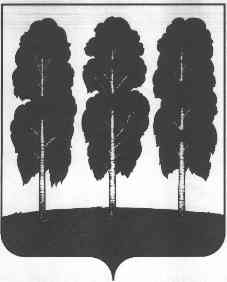 АДМИНИСТРАЦИЯ БЕРЕЗОВСКОГО РАЙОНАХАНТЫ-МАНСИЙСКОГО АВТОНОМНОГО ОКРУГА - ЮГРЫПОСТАНОВЛЕНИЕот 28.12.2017							                                     № 1167пгт. БерезовоВ целях  уточнения объемов финансирования  мероприятий муниципальной программы «Развитие культуры и туризма в Березовском районе на   2016 – 2020 годы»  согласно справки № 500/16/17 об изменении лимитов бюджетных обязательств на 2017 год и на плановый период 2018 и 2019 годов: 1.Внести в приложение к постановлению «О муниципальной программе «Развитие культуры и туризма в Березовском районе на 2016-2020 годы» следующие изменения:1.1. в паспорте  муниципальной программы строку «Финансовое         обеспечение,        в      том   числе  с распределением средств по источникам финансирования, по годам реализации муниципальной программы» изложить в следующей редакции: «»	1.2. приложение 2 к муниципальной программе «Развитие культуры и туризма в Березовском районе на 2016-2020 годы» изложить в следующей  редакции согласно приложению к настоящему постановлению.2. Опубликовать настоящее постановление в газете «Жизнь Югры» и разместить на официальном веб - сайте органов местного самоуправления  Березовского района.3. Настоящее  постановление вступает в  силу после его официального опубликования.Глава района                                                                                          В.И. ФоминПриложениек постановлению администрации Березовского района  от  28.12.2017  года  № 1167Перечень программных мероприятий».О внесении изменений в приложение  кпостановлению администрации Березовского района от 23 декабря 2013 года № 1873 «О муниципальной программе «Развитие культуры и туризма в Березовском районе на 2016 – 2020 годы»  Финансовое обеспечение, в том числе с распределением средств по источникам финансирования, по годам реализации муниципальной программыОбщий объём финансирования муниципальной программы на 2016 – 2020 годы» составляет 1 225 244,4 тыс. рублей, в том числе составляет1) за счёт средств федерального бюджета – 112,9 тыс. рублей, из  них:- на 2016 год – 106,1 тыс. руб.;- на 2017 год – 6,8 тыс. руб.;- на 2018 год – 0,0 тыс. руб.;- на 2019 год – 0,0 тыс. руб.;- на 2020 год – 0,0 тыс. руб.2) за счёт средств бюджета автономного округа – 57 695,7 тыс. рублей, из них:- на 2016 год – 25 584,6 тыс. руб.;- на 2017 год – 8 418,9 тыс. руб.;- на 2018 год – 15 386,6 тыс. руб.;- на 2019 год – 4 152,8 тыс. руб.;- на 2020 год – 4 152,8 тыс. руб.3) за счёт средств бюджета района – 1 167 252,8 тыс. рублей, из  них:- на 2016 год – 211 733,1 тыс. руб.;- на 2017 год – 259 119,5 тыс. руб.; - на 2018 год – 228 530,2 тыс. руб.;- на 2019 год – 233 935,0 тыс. руб.;- на 2020 год – 233 935,0 тыс. руб.4) за счет средств бюджета городских (сельских) поселений – 183,0 тыс. рублей, из них:- на 2016 год – 100,5 тыс. руб.;- на 2017 год – 32,8 тыс. руб.;- на 2018 год – 49,7 тыс. руб.;- на 2019 год – 0,0 тыс. руб.;- на 2020 год – 0,0 тыс. руб.№ п/пОсновное мероприятие муниципальной программы (связь мероприятий с показателями муниципальной программы)Ответственный исполнитель (соисполнитель)Источники финансированияФинансовые затраты на реализацию (тыс. рублей)Финансовые затраты на реализацию (тыс. рублей)Финансовые затраты на реализацию (тыс. рублей)Финансовые затраты на реализацию (тыс. рублей)Финансовые затраты на реализацию (тыс. рублей)Финансовые затраты на реализацию (тыс. рублей)№ п/пОсновное мероприятие муниципальной программы (связь мероприятий с показателями муниципальной программы)Ответственный исполнитель (соисполнитель)Источники финансированиявсегов том числе:в том числе:в том числе:в том числе:в том числе:№ п/пОсновное мероприятие муниципальной программы (связь мероприятий с показателями муниципальной программы)Ответственный исполнитель (соисполнитель)Источники финансированиявсего2016 г.2017 г.2018 г.2019 г.2020 г.12345678910Цель: Реализация стратегической роли культуры как духовно-нравственного основания развития личности, фактора обеспечения социальной стабильности и консолидации общества, а также развитие туризма для приобщения граждан к культурному и природному наследиюЦель: Реализация стратегической роли культуры как духовно-нравственного основания развития личности, фактора обеспечения социальной стабильности и консолидации общества, а также развитие туризма для приобщения граждан к культурному и природному наследиюЦель: Реализация стратегической роли культуры как духовно-нравственного основания развития личности, фактора обеспечения социальной стабильности и консолидации общества, а также развитие туризма для приобщения граждан к культурному и природному наследиюЦель: Реализация стратегической роли культуры как духовно-нравственного основания развития личности, фактора обеспечения социальной стабильности и консолидации общества, а также развитие туризма для приобщения граждан к культурному и природному наследиюЦель: Реализация стратегической роли культуры как духовно-нравственного основания развития личности, фактора обеспечения социальной стабильности и консолидации общества, а также развитие туризма для приобщения граждан к культурному и природному наследиюЦель: Реализация стратегической роли культуры как духовно-нравственного основания развития личности, фактора обеспечения социальной стабильности и консолидации общества, а также развитие туризма для приобщения граждан к культурному и природному наследиюЦель: Реализация стратегической роли культуры как духовно-нравственного основания развития личности, фактора обеспечения социальной стабильности и консолидации общества, а также развитие туризма для приобщения граждан к культурному и природному наследиюЦель: Реализация стратегической роли культуры как духовно-нравственного основания развития личности, фактора обеспечения социальной стабильности и консолидации общества, а также развитие туризма для приобщения граждан к культурному и природному наследиюЦель: Реализация стратегической роли культуры как духовно-нравственного основания развития личности, фактора обеспечения социальной стабильности и консолидации общества, а также развитие туризма для приобщения граждан к культурному и природному наследиюЦель: Реализация стратегической роли культуры как духовно-нравственного основания развития личности, фактора обеспечения социальной стабильности и консолидации общества, а также развитие туризма для приобщения граждан к культурному и природному наследиюПодпрограмма 1. Повышение качества культурных услуг, предоставляемых в области библиотечного, музейного и архивного делаПодпрограмма 1. Повышение качества культурных услуг, предоставляемых в области библиотечного, музейного и архивного делаПодпрограмма 1. Повышение качества культурных услуг, предоставляемых в области библиотечного, музейного и архивного делаПодпрограмма 1. Повышение качества культурных услуг, предоставляемых в области библиотечного, музейного и архивного делаПодпрограмма 1. Повышение качества культурных услуг, предоставляемых в области библиотечного, музейного и архивного делаПодпрограмма 1. Повышение качества культурных услуг, предоставляемых в области библиотечного, музейного и архивного делаПодпрограмма 1. Повышение качества культурных услуг, предоставляемых в области библиотечного, музейного и архивного делаПодпрограмма 1. Повышение качества культурных услуг, предоставляемых в области библиотечного, музейного и архивного делаПодпрограмма 1. Повышение качества культурных услуг, предоставляемых в области библиотечного, музейного и архивного делаПодпрограмма 1. Повышение качества культурных услуг, предоставляемых в области библиотечного, музейного и архивного делаЗадача 1. Обеспечение прав граждан на доступ к культурным ценностям и информацииЗадача 1. Обеспечение прав граждан на доступ к культурным ценностям и информацииЗадача 1. Обеспечение прав граждан на доступ к культурным ценностям и информацииЗадача 1. Обеспечение прав граждан на доступ к культурным ценностям и информацииЗадача 1. Обеспечение прав граждан на доступ к культурным ценностям и информацииЗадача 1. Обеспечение прав граждан на доступ к культурным ценностям и информацииЗадача 1. Обеспечение прав граждан на доступ к культурным ценностям и информацииЗадача 1. Обеспечение прав граждан на доступ к культурным ценностям и информацииЗадача 1. Обеспечение прав граждан на доступ к культурным ценностям и информацииЗадача 1. Обеспечение прав граждан на доступ к культурным ценностям и информации1.1.Развитие библиотечного дела(1, 2, 9)Комитет по культуре и спорту, городские (сельские) поселения (по согласованию)Всего94 556,918 257,2  20 050,419 349,3  18 450,0  18 450,0  1.1.Развитие библиотечного дела(1, 2, 9)Комитет по культуре и спорту, городские (сельские) поселения (по согласованию)Федеральный бюджет12,96,1  6,80,0  0,0  0,0  1.1.Развитие библиотечного дела(1, 2, 9)Комитет по культуре и спорту, городские (сельские) поселения (по согласованию)Бюджет автономного округа3 169,11 448,0  811,5909,6  0,0  0,0  1.1.Развитие библиотечного дела(1, 2, 9)Комитет по культуре и спорту, городские (сельские) поселения (по согласованию)Бюджет района91 191,916 702,6  19 199,318 390,0  18 450,0  18 450,0  1.1.Развитие библиотечного дела(1, 2, 9)Комитет по культуре и спорту, городские (сельские) поселения (по согласованию)Бюджет городских (сельских) поселений183,0  100,5  32,8  49,7  0,0  0,0  1.2.Развитие музейного дела(3, 4, 5, 6, 7, 8, 9)Комитет по культуре и спортуВсего99 128,917 995,9  23 545,819 147,2  19 220,0  19 220,0  1.2.Развитие музейного дела(3, 4, 5, 6, 7, 8, 9)Комитет по культуре и спортуФедеральный бюджет50,050,0  0,00,0  0,0  0,0  1.2.Развитие музейного дела(3, 4, 5, 6, 7, 8, 9)Комитет по культуре и спортуБюджет автономного округа1 977,9370,0  1 283,7324,2  0,0  0,0  1.2.Развитие музейного дела(3, 4, 5, 6, 7, 8, 9)Комитет по культуре и спортуБюджет района97 101,017 575,9  22 262,118 823,0  19 220,0  19 220,0  1.2.Развитие музейного дела(3, 4, 5, 6, 7, 8, 9)Комитет по культуре и спортуБюджет городских (сельских) поселений0,0  0,0  0,0  0,0  0,0  0,0  1.3.Развитие архивного дела(10, 18)Архивный отделВсего2 008,3  425,9  395,6  395,6  395,6  395,6  1.3.Развитие архивного дела(10, 18)Архивный отделФедеральный бюджет0,0  0,0  0,0  0,0  0,0  0,0  1.3.Развитие архивного дела(10, 18)Архивный отделБюджет автономного округа2 008,3  425,9  395,6  395,6  395,6  395,6  1.3.Развитие архивного дела(10, 18)Архивный отделБюджет района0,0  0,0  0,0  0,0  0,0  0,0  1.3.Развитие архивного дела(10, 18)Архивный отделБюджет городских (сельских) поселений0,0  0,0  0,0  0,0  0,0  0,0  Итого по подпрограмме 1Всего195 694,136 679,0  43 991,838 892,1  38 065,6  38 065,6  Итого по подпрограмме 1Федеральный бюджет62,956,1  6,80,0  0,0  0,0  Итого по подпрограмме 1Бюджет автономного округа7 155,32 243,9  2 490,81 629,4  395,6  395,6  Итого по подпрограмме 1Бюджет района188292,934 278,5  41 461,437 213,0  37 670,0  37 670,0  Итого по подпрограмме 1Бюджет городских (сельских) поселений183,0  100,5  32,8  49,7  0,0  0,0  Подпрограмма 2. Охрана и сохранение культурного наследия Березовского районаПодпрограмма 2. Охрана и сохранение культурного наследия Березовского районаПодпрограмма 2. Охрана и сохранение культурного наследия Березовского районаПодпрограмма 2. Охрана и сохранение культурного наследия Березовского районаПодпрограмма 2. Охрана и сохранение культурного наследия Березовского районаПодпрограмма 2. Охрана и сохранение культурного наследия Березовского районаПодпрограмма 2. Охрана и сохранение культурного наследия Березовского районаПодпрограмма 2. Охрана и сохранение культурного наследия Березовского районаПодпрограмма 2. Охрана и сохранение культурного наследия Березовского районаПодпрограмма 2. Охрана и сохранение культурного наследия Березовского районаЗадача 2. Сохранение и популяризация объектов культурного наследия (памятников истории культуры) народов Российской Федерации расположенных на территории Березовского районаЗадача 2. Сохранение и популяризация объектов культурного наследия (памятников истории культуры) народов Российской Федерации расположенных на территории Березовского районаЗадача 2. Сохранение и популяризация объектов культурного наследия (памятников истории культуры) народов Российской Федерации расположенных на территории Березовского районаЗадача 2. Сохранение и популяризация объектов культурного наследия (памятников истории культуры) народов Российской Федерации расположенных на территории Березовского районаЗадача 2. Сохранение и популяризация объектов культурного наследия (памятников истории культуры) народов Российской Федерации расположенных на территории Березовского районаЗадача 2. Сохранение и популяризация объектов культурного наследия (памятников истории культуры) народов Российской Федерации расположенных на территории Березовского районаЗадача 2. Сохранение и популяризация объектов культурного наследия (памятников истории культуры) народов Российской Федерации расположенных на территории Березовского районаЗадача 2. Сохранение и популяризация объектов культурного наследия (памятников истории культуры) народов Российской Федерации расположенных на территории Березовского районаЗадача 2. Сохранение и популяризация объектов культурного наследия (памятников истории культуры) народов Российской Федерации расположенных на территории Березовского районаЗадача 2. Сохранение и популяризация объектов культурного наследия (памятников истории культуры) народов Российской Федерации расположенных на территории Березовского района2.1.Сохранение, использование и популяризация объектов культурного наследия(17)Управление капитального строительства и ремонтаВсего24 924,312 936,1  1 458,010 526,3  0,0  0,0  2.1.Сохранение, использование и популяризация объектов культурного наследия(17)Управление капитального строительства и ремонтаФедеральный бюджет0,00,0  0,00,0  0,0  0,0  2.1.Сохранение, использование и популяризация объектов культурного наследия(17)Управление капитального строительства и ремонтаБюджет автономного округа23 519,9  12 134,0  1 385,910 000,0  0,0  0,0  2.1.Сохранение, использование и популяризация объектов культурного наследия(17)Управление капитального строительства и ремонтаБюджет района1 404,4802,1  73,0526,3  0,0  0,0  2.1.Сохранение, использование и популяризация объектов культурного наследия(17)Управление капитального строительства и ремонтаБюджет городских (сельских) поселений0,0  0,0  0,0  0,0  0,0  0,0  Итого по подпрограмме 2Всего24 924,312 936,1  1 458,010 526,3  0,0  0,0  Итого по подпрограмме 2Федеральный бюджет0,00,0  0,00,0  0,0  0,0  Итого по подпрограмме 2Бюджет автономного округа23 519,9  12 134,0  1 385,910 000,0  0,0  0,0  Итого по подпрограмме 2Бюджет района1 404,4802,1  73,0526,3  0,0  0,0  Итого по подпрограмме 2Бюджет городских (сельских) поселений0,0  0,0  0,0  0,0  0,0  0,0  Подпрограмма 3.Кинообслуживание населенияПодпрограмма 3.Кинообслуживание населенияПодпрограмма 3.Кинообслуживание населенияПодпрограмма 3.Кинообслуживание населенияПодпрограмма 3.Кинообслуживание населенияПодпрограмма 3.Кинообслуживание населенияПодпрограмма 3.Кинообслуживание населенияПодпрограмма 3.Кинообслуживание населенияПодпрограмма 3.Кинообслуживание населенияПодпрограмма 3.Кинообслуживание населенияЗадача 3. Предоставление муниципальных услуг в области кинематографииЗадача 3. Предоставление муниципальных услуг в области кинематографииЗадача 3. Предоставление муниципальных услуг в области кинематографииЗадача 3. Предоставление муниципальных услуг в области кинематографииЗадача 3. Предоставление муниципальных услуг в области кинематографииЗадача 3. Предоставление муниципальных услуг в области кинематографииЗадача 3. Предоставление муниципальных услуг в области кинематографииЗадача 3. Предоставление муниципальных услуг в области кинематографииЗадача 3. Предоставление муниципальных услуг в области кинематографииЗадача 3. Предоставление муниципальных услуг в области кинематографии3.1.Предоставление муниципальных услуг в области кинематографии(19)Комитет по культуре и спортуВсего3 258,02 984,1273,9  0,0  0,0  0,0  3.1.Предоставление муниципальных услуг в области кинематографии(19)Комитет по культуре и спортуФедеральный бюджет0,0  0,0  0,0  0,0  0,0  0,0  3.1.Предоставление муниципальных услуг в области кинематографии(19)Комитет по культуре и спортуБюджет автономного округа0,0  0,0  0,0  0,0  0,0  0,0  3.1.Предоставление муниципальных услуг в области кинематографии(19)Комитет по культуре и спортуБюджет района3 258,02 984 ,1273,9  0,0  0,0  0,0  3.1.Предоставление муниципальных услуг в области кинематографии(19)Комитет по культуре и спортуБюджет городских (сельских) поселений0,0  0,0  0,0  0,0  0,0  0,0  Итого по подпрограмме 3Всего3 258,02 984,1273,9  0,0  0,0  0,0  Итого по подпрограмме 3Федеральный бюджет0,0  0,0  0,0  0,0  0,0  0,0  Итого по подпрограмме 3Бюджет автономного округа0,0  0,0  0,0  0,0  0,0  0,0  Итого по подпрограмме 3Бюджет района3 258,02 984 ,1273,9  0,0  0,0  0,0  Итого по подпрограмме 3Бюджет городских (сельских) поселений0,0  0,0  0,0  0,0  0,0  0,0  Подпрограмма 4. Укрепление единого культурного пространстваПодпрограмма 4. Укрепление единого культурного пространстваПодпрограмма 4. Укрепление единого культурного пространстваПодпрограмма 4. Укрепление единого культурного пространстваПодпрограмма 4. Укрепление единого культурного пространстваПодпрограмма 4. Укрепление единого культурного пространстваПодпрограмма 4. Укрепление единого культурного пространстваПодпрограмма 4. Укрепление единого культурного пространстваПодпрограмма 4. Укрепление единого культурного пространстваПодпрограмма 4. Укрепление единого культурного пространстваЗадача 4. Поддержка  творческой деятельности и дополнительного образования в сфере культурыЗадача 4. Поддержка  творческой деятельности и дополнительного образования в сфере культурыЗадача 4. Поддержка  творческой деятельности и дополнительного образования в сфере культурыЗадача 4. Поддержка  творческой деятельности и дополнительного образования в сфере культурыЗадача 4. Поддержка  творческой деятельности и дополнительного образования в сфере культурыЗадача 4. Поддержка  творческой деятельности и дополнительного образования в сфере культурыЗадача 4. Поддержка  творческой деятельности и дополнительного образования в сфере культурыЗадача 4. Поддержка  творческой деятельности и дополнительного образования в сфере культурыЗадача 4. Поддержка  творческой деятельности и дополнительного образования в сфере культурыЗадача 4. Поддержка  творческой деятельности и дополнительного образования в сфере культуры4.1.Развитие дополнительного образования в сфере культуры(11, 14)Комитет по культуре и спортуВсего428 740,782 322,2  92 430,083 234,1  85 377,2  85 377,2  4.1.Развитие дополнительного образования в сфере культуры(11, 14)Комитет по культуре и спортуФедеральный бюджет50,050,0  0,00,0  0,0  0,0  4.1.Развитие дополнительного образования в сфере культуры(11, 14)Комитет по культуре и спортуБюджет автономного округа21 322,75 508,9  4 542,23 757,2  3 757,2  3 757,2  4.1.Развитие дополнительного образования в сфере культуры(11, 14)Комитет по культуре и спортуБюджет района407 368,076 763,3  87 887,879 476,9  81 620,0  81 620,0  4.1.Развитие дополнительного образования в сфере культуры(11, 14)Комитет по культуре и спортуБюджет городских (сельских) поселений0,00,0  0,00,0  0,0  0,0  4.2.Сохранение и развитие народного творчества и традиционной культуры(9, 12, 13)Комитет по культуре и спортуВсего302 336,050 224,1  70 127,958 844,0  61 570,0  61 570,0  4.2.Сохранение и развитие народного творчества и традиционной культуры(9, 12, 13)Комитет по культуре и спортуФедеральный бюджет0,00,0  0,00,0  0,0  0,0  4.2.Сохранение и развитие народного творчества и традиционной культуры(9, 12, 13)Комитет по культуре и спортуБюджет автономного округа1 912,51 912,5  0,00,0  0,0  0,0  4.2.Сохранение и развитие народного творчества и традиционной культуры(9, 12, 13)Комитет по культуре и спортуБюджет района300 423,548 311,6  70 127,958 844,0  61 570,0  61 570,0  4.2.Сохранение и развитие народного творчества и традиционной культуры(9, 12, 13)Комитет по культуре и спортуБюджет городских (сельских) поселений0,0  0,0  0,0  0,0  0,0  0,0  4.3.Мероприятия гражданско-патриотического воспитания(22)Комитет по культуре и спортуВсего0,0  0,0  0,0  0,0  0,0  0,0  4.3.Мероприятия гражданско-патриотического воспитания(22)Комитет по культуре и спортуФедеральный бюджет0,0  0,0  0,0  0,0  0,0  0,0  4.3.Мероприятия гражданско-патриотического воспитания(22)Комитет по культуре и спортуБюджет автономного округа0,0  0,0  0,0  0,0  0,0  0,0  4.3.Мероприятия гражданско-патриотического воспитания(22)Комитет по культуре и спортуБюджет района0,0  0,0  0,0  0,0  0,0  0,0  4.3.Мероприятия гражданско-патриотического воспитания(22)Комитет по культуре и спортуБюджет городских (сельских) поселений0,0  0,0  0,0  0,0  0,0  0,0  Итого по подпрограмме 4Всего731 076,7132 546,3  162 557,9142 078,1  146 947,2  146 947,2  Итого по подпрограмме 4Федеральный бюджет50,050,00,00,0  0,0  0,0  Итого по подпрограмме 4Бюджет автономного округа23 235,27 421,44 542,23 757,2  3 757,2  3 757,2  Итого по подпрограмме 4Бюджет района707 791,5125 074,9  158 015,7138 320,9  143 190,0  143 190,0  Итого по подпрограмме 4Бюджет городских (сельских) поселений0,0  0,0  0,0  0,0  0,0  0,0  Подпрограмма 5. Развитие внутреннего и въездного туризмаПодпрограмма 5. Развитие внутреннего и въездного туризмаПодпрограмма 5. Развитие внутреннего и въездного туризмаПодпрограмма 5. Развитие внутреннего и въездного туризмаПодпрограмма 5. Развитие внутреннего и въездного туризмаПодпрограмма 5. Развитие внутреннего и въездного туризмаПодпрограмма 5. Развитие внутреннего и въездного туризмаПодпрограмма 5. Развитие внутреннего и въездного туризмаПодпрограмма 5. Развитие внутреннего и въездного туризмаПодпрограмма 5. Развитие внутреннего и въездного туризмаЗадача 5. Создание условий для устойчивого развития внутреннего и въездного туризма, расширения спектра туристских услуг для жителей Березовского района, российских и иностранных гражданЗадача 5. Создание условий для устойчивого развития внутреннего и въездного туризма, расширения спектра туристских услуг для жителей Березовского района, российских и иностранных гражданЗадача 5. Создание условий для устойчивого развития внутреннего и въездного туризма, расширения спектра туристских услуг для жителей Березовского района, российских и иностранных гражданЗадача 5. Создание условий для устойчивого развития внутреннего и въездного туризма, расширения спектра туристских услуг для жителей Березовского района, российских и иностранных гражданЗадача 5. Создание условий для устойчивого развития внутреннего и въездного туризма, расширения спектра туристских услуг для жителей Березовского района, российских и иностранных гражданЗадача 5. Создание условий для устойчивого развития внутреннего и въездного туризма, расширения спектра туристских услуг для жителей Березовского района, российских и иностранных гражданЗадача 5. Создание условий для устойчивого развития внутреннего и въездного туризма, расширения спектра туристских услуг для жителей Березовского района, российских и иностранных гражданЗадача 5. Создание условий для устойчивого развития внутреннего и въездного туризма, расширения спектра туристских услуг для жителей Березовского района, российских и иностранных гражданЗадача 5. Создание условий для устойчивого развития внутреннего и въездного туризма, расширения спектра туристских услуг для жителей Березовского района, российских и иностранных гражданЗадача 5. Создание условий для устойчивого развития внутреннего и въездного туризма, расширения спектра туристских услуг для жителей Березовского района, российских и иностранных граждан5.1.Предоставление субсидий организациям в виде грантов для поддержки проектов и программ в сфере внутреннего и въездного туризма(15)Отдел по труду, социальной и молодежной политикеВсего0,0  0,0  0,0  0,0  0,0  0,0  5.1.Предоставление субсидий организациям в виде грантов для поддержки проектов и программ в сфере внутреннего и въездного туризма(15)Отдел по труду, социальной и молодежной политикеФедеральный бюджет0,0  0,00,00,00,00,05.1.Предоставление субсидий организациям в виде грантов для поддержки проектов и программ в сфере внутреннего и въездного туризма(15)Отдел по труду, социальной и молодежной политикеБюджет автономного округа0,0  0,00,00,00,00,05.1.Предоставление субсидий организациям в виде грантов для поддержки проектов и программ в сфере внутреннего и въездного туризма(15)Отдел по труду, социальной и молодежной политикеБюджет района0,0  0,00,00,00,00,05.1.Предоставление субсидий организациям в виде грантов для поддержки проектов и программ в сфере внутреннего и въездного туризма(15)Отдел по труду, социальной и молодежной политикеБюджет городских (сельских) поселений0,0  0,00,00,00,00,05.2.Организация, реализация и участие в мероприятиях, направленных на развитие внутреннего и въездного туризма(16, 20, 21)Отдел по труду, социальной и молодежной политикеВсего472,9  72,9  100,0100,0100,0100,05.2.Организация, реализация и участие в мероприятиях, направленных на развитие внутреннего и въездного туризма(16, 20, 21)Отдел по труду, социальной и молодежной политикеФедеральный бюджет0,0  00,00,00,00,05.2.Организация, реализация и участие в мероприятиях, направленных на развитие внутреннего и въездного туризма(16, 20, 21)Отдел по труду, социальной и молодежной политикеБюджет автономного округа0,0  0,00,00,00,00,05.2.Организация, реализация и участие в мероприятиях, направленных на развитие внутреннего и въездного туризма(16, 20, 21)Отдел по труду, социальной и молодежной политикеБюджет района472,9  72,9100,0100,0100,0100,05.2.Организация, реализация и участие в мероприятиях, направленных на развитие внутреннего и въездного туризма(16, 20, 21)Отдел по труду, социальной и молодежной политикеБюджет городских (сельских) поселений0,0  0,00,00,00,00,0Итого по подпрограмме 5Всего472,9  72,9  100,0  100,0  100,0  100,0  Итого по подпрограмме 5Федеральный бюджет0,0  0,00,00,00,00,0Итого по подпрограмме 5Бюджет автономного округа0,0  0,00,00,00,00,0Итого по подпрограмме 5Бюджет района472,9  72,9100,0100,0100,0100,0Итого по подпрограмме 5Бюджет городских (сельских) поселений0,0  0,00,00,00,00,0Подпрограмма 6. Совершенствование системы управления в культуреПодпрограмма 6. Совершенствование системы управления в культуреПодпрограмма 6. Совершенствование системы управления в культуреПодпрограмма 6. Совершенствование системы управления в культуреПодпрограмма 6. Совершенствование системы управления в культуреПодпрограмма 6. Совершенствование системы управления в культуреПодпрограмма 6. Совершенствование системы управления в культуреПодпрограмма 6. Совершенствование системы управления в культуреПодпрограмма 6. Совершенствование системы управления в культуреПодпрограмма 6. Совершенствование системы управления в культуреЗадача 6. Организационное и информационное обеспечение реализации муниципальной культурной политикиЗадача 6. Организационное и информационное обеспечение реализации муниципальной культурной политикиЗадача 6. Организационное и информационное обеспечение реализации муниципальной культурной политикиЗадача 6. Организационное и информационное обеспечение реализации муниципальной культурной политикиЗадача 6. Организационное и информационное обеспечение реализации муниципальной культурной политикиЗадача 6. Организационное и информационное обеспечение реализации муниципальной культурной политикиЗадача 6. Организационное и информационное обеспечение реализации муниципальной культурной политикиЗадача 6. Организационное и информационное обеспечение реализации муниципальной культурной политикиЗадача 6. Организационное и информационное обеспечение реализации муниципальной культурной политикиЗадача 6. Организационное и информационное обеспечение реализации муниципальной культурной политики6.1.Осуществление функций исполнительных органов  муниципальной  власти Березовского района  по реализации единой  муниципальной политики в культуре(22)Комитет по культуре и спортуВсего72 824,415 548,4  14 356,015 240,0  13 840,0  13 840,0  6.1.Осуществление функций исполнительных органов  муниципальной  власти Березовского района  по реализации единой  муниципальной политики в культуре(22)Комитет по культуре и спортуФедеральный бюджет0,00,0  0,00,0  0,0  0,0  6.1.Осуществление функций исполнительных органов  муниципальной  власти Березовского района  по реализации единой  муниципальной политики в культуре(22)Комитет по культуре и спортуБюджет автономного округа0,00,0  0,00,0  0,0  0,0  6.1.Осуществление функций исполнительных органов  муниципальной  власти Березовского района  по реализации единой  муниципальной политики в культуре(22)Комитет по культуре и спортуБюджет района72 824,415 548,4  14 356,015 240,0  13 840,0  13 840,0  6.1.Осуществление функций исполнительных органов  муниципальной  власти Березовского района  по реализации единой  муниципальной политики в культуре(22)Комитет по культуре и спортуБюджет городских (сельских) поселений0,00,0  0,00,0  0,0  0,0  6.2.Усиление социальной направленности культурной политики(22, 24,25)Комитет по культуре и спортуВсего300,00,0  300,00,0  0,0  0,0  6.2.Усиление социальной направленности культурной политики(22, 24,25)Комитет по культуре и спортуФедеральный бюджет0,00,0  0,00,0  0,0  0,0  6.2.Усиление социальной направленности культурной политики(22, 24,25)Комитет по культуре и спортуБюджет автономного округа0,00,0  0,00,0  0,0  0,0  6.2.Усиление социальной направленности культурной политики(22, 24,25)Комитет по культуре и спортуБюджет района300,00,0  300,00,0  0,0  0,0  6.2.Усиление социальной направленности культурной политики(22, 24,25)Комитет по культуре и спортуБюджет городских (сельских) поселений0,00,0  0,00,0  0,0  0,0  Итого по подпрограмме 6Всего73 124,415 548,4  14 656,015 240,0  13 840,0  13 840,0  Итого по подпрограмме 6Федеральный бюджет0,00,0  0,00,0  0,0  0,0  Итого по подпрограмме 6Бюджет автономного округа0,00,0  0,00,0  0,0  0,0  Итого по подпрограмме 6Бюджет района73 124,415 548,4  14 656,015 240,0  13 840,0  13 840,0  Итого по подпрограмме 6Бюджет городских (сельских) поселений0,0  0,0  0,00,0  0,0  0,0  Подпрограмма 7. Развитие отраслевой инфраструктурыПодпрограмма 7. Развитие отраслевой инфраструктурыПодпрограмма 7. Развитие отраслевой инфраструктурыПодпрограмма 7. Развитие отраслевой инфраструктурыПодпрограмма 7. Развитие отраслевой инфраструктурыПодпрограмма 7. Развитие отраслевой инфраструктурыПодпрограмма 7. Развитие отраслевой инфраструктурыПодпрограмма 7. Развитие отраслевой инфраструктурыПодпрограмма 7. Развитие отраслевой инфраструктурыПодпрограмма 7. Развитие отраслевой инфраструктурыЗадача 7. Создание безопасных и благоприятных условий нахождения граждан в учреждениях культурыЗадача 7. Создание безопасных и благоприятных условий нахождения граждан в учреждениях культурыЗадача 7. Создание безопасных и благоприятных условий нахождения граждан в учреждениях культурыЗадача 7. Создание безопасных и благоприятных условий нахождения граждан в учреждениях культурыЗадача 7. Создание безопасных и благоприятных условий нахождения граждан в учреждениях культурыЗадача 7. Создание безопасных и благоприятных условий нахождения граждан в учреждениях культурыЗадача 7. Создание безопасных и благоприятных условий нахождения граждан в учреждениях культурыЗадача 7. Создание безопасных и благоприятных условий нахождения граждан в учреждениях культурыЗадача 7. Создание безопасных и благоприятных условий нахождения граждан в учреждениях культурыЗадача 7. Создание безопасных и благоприятных условий нахождения граждан в учреждениях культуры7.1.Укрепление материально-технической базы учреждений культуры(23)Управление капитального строительства и ремонтаВсего5 690,35 690,3 0,00,00,00,07.1.Укрепление материально-технической базы учреждений культуры(23)Управление капитального строительства и ремонтаФедеральный бюджет0,0  0,00,00,00,00,07.1.Укрепление материально-технической базы учреждений культуры(23)Управление капитального строительства и ремонтаБюджет автономного округа3 785,33 785,30,00,00,00,07.1.Укрепление материально-технической базы учреждений культуры(23)Управление капитального строительства и ремонтаБюджет района1 905,0  1 905,00,00,00,00,07.1.Укрепление материально-технической базы учреждений культуры(23)Управление капитального строительства и ремонтаБюджет городских (сельских) поселений0,0  0,00,00,00,00,0Итого по подпрограмме 7Всего5 690,35 690,3 0,00,00,00,0Итого по подпрограмме 7-Федеральный бюджет0,0  0,00,00,00,00,0Итого по подпрограмме 7Бюджет автономного округа3 785,33 785,30,00,00,00,0Итого по подпрограмме 7Бюджет района1 905,0  1 905,0  0,00,00,00,0Итого по подпрограмме 7Бюджет городских (сельских) поселений0,0  0,0  0,00,00,00,0Подпрограмм 8. Обеспечение деятельности подведомственных учрежденийПодпрограмм 8. Обеспечение деятельности подведомственных учрежденийПодпрограмм 8. Обеспечение деятельности подведомственных учрежденийПодпрограмм 8. Обеспечение деятельности подведомственных учрежденийПодпрограмм 8. Обеспечение деятельности подведомственных учрежденийПодпрограмм 8. Обеспечение деятельности подведомственных учрежденийПодпрограмм 8. Обеспечение деятельности подведомственных учрежденийПодпрограмм 8. Обеспечение деятельности подведомственных учрежденийПодпрограмм 8. Обеспечение деятельности подведомственных учрежденийПодпрограмм 8. Обеспечение деятельности подведомственных учрежденийЗадача 8. Обеспечение хозяйственного обслуживания и надлежащего состояния учрежденийЗадача 8. Обеспечение хозяйственного обслуживания и надлежащего состояния учрежденийЗадача 8. Обеспечение хозяйственного обслуживания и надлежащего состояния учрежденийЗадача 8. Обеспечение хозяйственного обслуживания и надлежащего состояния учрежденийЗадача 8. Обеспечение хозяйственного обслуживания и надлежащего состояния учрежденийЗадача 8. Обеспечение хозяйственного обслуживания и надлежащего состояния учрежденийЗадача 8. Обеспечение хозяйственного обслуживания и надлежащего состояния учрежденийЗадача 8. Обеспечение хозяйственного обслуживания и надлежащего состояния учрежденийЗадача 8. Обеспечение хозяйственного обслуживания и надлежащего состояния учрежденийЗадача 8. Обеспечение хозяйственного обслуживания и надлежащего состояния учреждений8.1.Обеспечение хозяйственного обслуживания и надлежащего состояния учреждения(23)Комитет по культуре и спортуВсего190 724,731 067,2  44 257,537 130,0  39 135,0  39 135,0  8.1.Обеспечение хозяйственного обслуживания и надлежащего состояния учреждения(23)Комитет по культуре и спортуФедеральный бюджет0,00,0  0,00,0  0,0  0,0  8.1.Обеспечение хозяйственного обслуживания и надлежащего состояния учреждения(23)Комитет по культуре и спортуБюджет автономного округа0,00,0  0,00,0  0,0  0,0  8.1.Обеспечение хозяйственного обслуживания и надлежащего состояния учреждения(23)Комитет по культуре и спортуБюджет района190 724,731 067,2  44 257,537 130,0  39 135,0  39 135,0  8.1.Обеспечение хозяйственного обслуживания и надлежащего состояния учреждения(23)Комитет по культуре и спортуБюджет городских (сельских) поселений0,00,0  0,00,0  0,0  0,0  Итого по подпрограмме 8Всего190 724,731 067,2  44 257,537 130,0  39 135,0  39 135,0  Итого по подпрограмме 8Федеральный бюджет0,00,0  0,00,0  0,0  0,0  Итого по подпрограмме 8Бюджет автономного округа0,00,0  0,00,0  0,0  0,0  Итого по подпрограмме 8Бюджет района190 724,731 067,2  44 257,537 130,0  39 135,0  39 135,0  Итого по подпрограмме 8Бюджет городских (сельских) поселений0,0  0,0  0,0  0,0  0,0  0,0  Подпрограмма 9. Обеспечение реализации переданных полномочий городского поселения БерезовоПодпрограмма 9. Обеспечение реализации переданных полномочий городского поселения БерезовоПодпрограмма 9. Обеспечение реализации переданных полномочий городского поселения БерезовоПодпрограмма 9. Обеспечение реализации переданных полномочий городского поселения БерезовоПодпрограмма 9. Обеспечение реализации переданных полномочий городского поселения БерезовоПодпрограмма 9. Обеспечение реализации переданных полномочий городского поселения БерезовоПодпрограмма 9. Обеспечение реализации переданных полномочий городского поселения БерезовоПодпрограмма 9. Обеспечение реализации переданных полномочий городского поселения БерезовоПодпрограмма 9. Обеспечение реализации переданных полномочий городского поселения БерезовоПодпрограмма 9. Обеспечение реализации переданных полномочий городского поселения БерезовоЗадача 9. Осуществление полномочий по решению вопросов местного значенияЗадача 9. Осуществление полномочий по решению вопросов местного значенияЗадача 9. Осуществление полномочий по решению вопросов местного значенияЗадача 9. Осуществление полномочий по решению вопросов местного значенияЗадача 9. Осуществление полномочий по решению вопросов местного значенияЗадача 9. Осуществление полномочий по решению вопросов местного значенияЗадача 9. Осуществление полномочий по решению вопросов местного значенияЗадача 9. Осуществление полномочий по решению вопросов местного значенияЗадача 9. Осуществление полномочий по решению вопросов местного значенияЗадача 9. Осуществление полномочий по решению вопросов местного значения9.1.Сохранение, использование и популяризация объектов культурного наследия (26)Комитет по культуре и спортуВсего200,00,050,050,050,050,09.1.Сохранение, использование и популяризация объектов культурного наследия (26)Комитет по культуре и спортуФедеральный бюджет0,00,00,00,00,00,09.1.Сохранение, использование и популяризация объектов культурного наследия (26)Комитет по культуре и спортуБюджет автономного округа0,00,00,00,00,00,09.1.Сохранение, использование и популяризация объектов культурного наследия (26)Комитет по культуре и спортуБюджет района200,00,050,050,050,050,09.1.Сохранение, использование и популяризация объектов культурного наследия (26)Комитет по культуре и спортуБюджет городских (сельских) поселений0,00,00,00,00,00,09.2.Поддержка культурных мероприятий в области сохранения и развития культурного наследия народов, проживающих на территории поселения(27)Комитет по культуре и спортуВсего928,00,0232,0232,0232,0232,09.2.Поддержка культурных мероприятий в области сохранения и развития культурного наследия народов, проживающих на территории поселения(27)Комитет по культуре и спортуФедеральный бюджет0,00,00,00,00,00,09.2.Поддержка культурных мероприятий в области сохранения и развития культурного наследия народов, проживающих на территории поселения(27)Комитет по культуре и спортуБюджет автономного округа0,00,00,00,00,00,09.2.Поддержка культурных мероприятий в области сохранения и развития культурного наследия народов, проживающих на территории поселения(27)Комитет по культуре и спортуБюджет района928,00,0232,0232,0232,0232,09.2.Поддержка культурных мероприятий в области сохранения и развития культурного наследия народов, проживающих на территории поселения(27)Комитет по культуре и спортуБюджет городских (сельских) поселений0,00,00,00,00,00,0Итого по подпрограмме 9Всего1 128,00,0282,0282,0282,0282,0Итого по подпрограмме 9Федеральный бюджет0,00,00,00,00,00,0Итого по подпрограмме 9Бюджет автономного округа0,00,00,00,00,00,0Итого по подпрограмме 9Бюджет района1 128,00,0282,0282,0282,0282,0Итого по подпрограмме 9Бюджет городских (сельских) поселений0,00,00,00,00,00,0Всего по программеВсего по программеВсего1 225 244,4237 524,3  267 578,0243 966,5  238 087,8  238 087,8  Всего по программеВсего по программеФедеральный бюджет112,9106,1  6,80,0  0,0  0,0  Всего по программеВсего по программеБюджет автономного округа57 695,725 584,68 418,915 386,6  4 152,8  4 152,8  Всего по программеВсего по программеБюджет района1 167 252,8211 733,1259 119,5228 530,2  233 935,0  233 935,0  Всего по программеВсего по программеБюджет городских (сельских) поселений183,0  100,5  32,8  49,7  0,0  0,0  